KLASA IV08.06.2020r. Temat:  NA ŁĄCE1.  Przeczytaj uważnie temat lekcji ze stron 193 - 197 w podręczniku.2. Wykonaj notatkę.Wykonaj rysunek z wyprawy na łąkę. Pozbieraj rośliny, które tam rosną. Będą potrzebne do wykonania zielnika.3. Wykonaj zadania w zeszycie ćwiczeń.10.06.2020r. Temat:  NA POLU UPRAWNYM.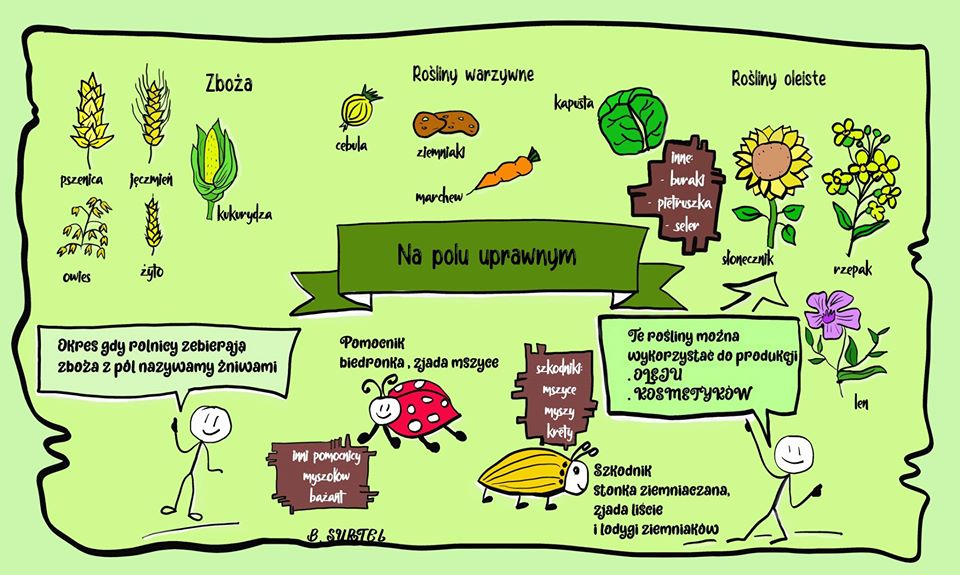 1.  Przeczytaj uważnie temat lekcji ze stron 198– 201 w podręczniku.2.Wykonaj krótką notatkę.Wykonaj rysunek z wyprawy na pole uprawne. Pozbieraj rośliny, które tam rosną. Będą potrzebne do wykonania zielnika.ZADANIE NA OCENĘ.Wykonaj zielnik z wypraw na łąkę i pole uprawne . Czekam na zdjęcie do dnia 17 czerwca. 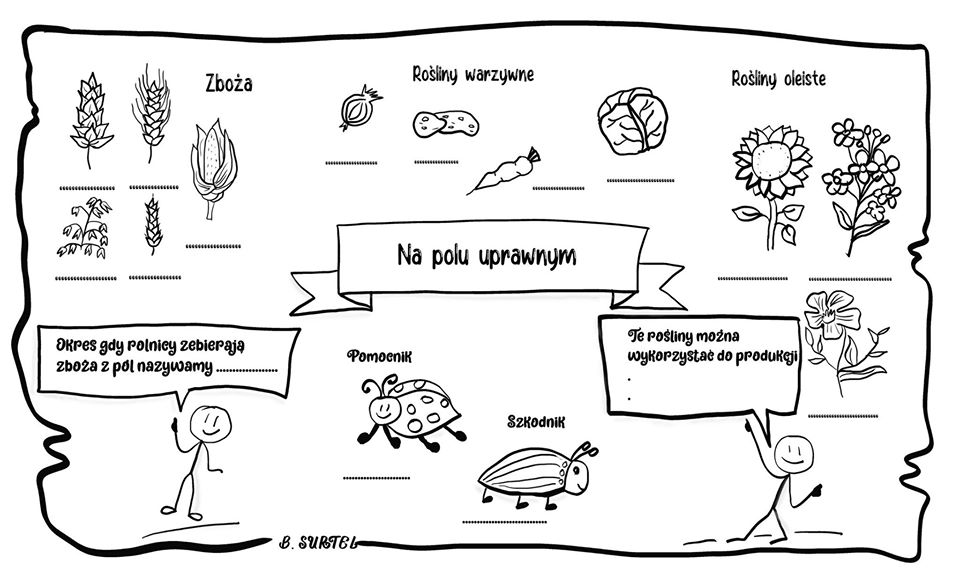 